 Eingesetzte FeuerwehrenNiederösterreichischer Landesfeuerwehrverband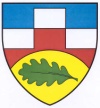 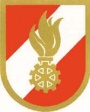 Abschnittsfeuerwehrkommando Laa/Thaya
Freiwillige Feuerwehr GnadendorfBlatt-Nr.:Feuerwehr:GnadendorfDatum:Einsatzort:Bearbeiter:Lfd.Nr.Fahrzeug /OrtschaftAngefordertum:EingetroffenUm:Befehle / AufgabenMannATS -TrägerSondergeräte1234567890